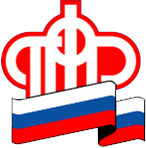 Клиентская служба в Березовском районе (на правах отдела) ГУ-УПФР в городе Белоярский Ханты-Мансийского автономного округа –Югры (межрайонное)_____________________________________________________________________________________08.07.2019       				                   			               Пресс-релизПенсионер имеет право выбора доставочной организации для получения пенсии          Оформляя пенсию, каждый гражданин должен знать, что имеет право выбора организации, которая будет осуществлять доставку его пенсии. Это может быть кредитная организация (банк), организация почтовой связи и иная организация, занимающаяся доставкой пенсий. При этом территориальным органом Пенсионного фонда с данными организациями должен быть заключен соответствующий договор, типовая форма которого утверждена  Министерством труда и социальной защиты РФ. Сам же пенсионер, выбрав доставочную организацию, должен подать в территориальный орган ПФР, который организует доставку пенсии в соответствии с законодательством РФ, заявление о доставке пенсии. Заявление о доставке пенсии можно подать и в электронном виде на портале государственных услуг  или личном кабинете гражданина на официальном сайте Пенсионного фонда Российской Федерации. При этом в территориальном органе ПФР пенсионеру будут даны разъяснения об организациях, осуществляющих доставку, с которыми договоры уже заключены.          Если пенсионер изъявляет желание получать пенсию через  организацию, с которой договор не заключен, рассмотрение заявления пенсионера о доставке пенсии приостанавливается до заключения договора между территориальным органом ПФР и выбранной пенсионером организацией, осуществляющей доставку, но не более чем на 3 месяца. При этом в заявлении о доставке пенсии гражданин должен указать  организацию, которая будет доставлять ему пенсию на период заключения договора.          Отделением ПФР по Ханты-Мансийскому автономному округу – Югре проводится большая работа по заключению договоров о доставке пенсии с максимально большим количеством кредитных организаций на территории Ханты-Мансийского автономного округа – Югры, которые отвечают финансовым, экономическим и иным требованиям, изложенным в федеральном законодательстве, и условиям в соответствии с Правилами выплаты пенсии от 17.11.2014, утвержденными Министерством труда и соцзащиты.             На сегодняшний день Отделением ПФР Ханты-Мансийскому автономному округу – Югре заключены договоры:с организациями, осуществляющих доставку пенсий, пособий и иных социальных выплат: Управление Федеральной почтовой связи Ханты -Мансийского АО – Югры - филиала ФГУП «Почта России»;с кредитными организациями (банками): Западно-Сибирский банк ПАО «Сбербанк России», Филиал Западно-Сибирский ПАО Банк «Финансовая Корпорация Открытие», ПАО "Запсибкомбанк", ПАО «СКБ-Банк», АО банк «Сургутнефтегазбанк», Филиал Банка "Газпромбанк"АО (ГПБ), АО «Российский Сельскохозяйственный банк», ПАО «Росгосстрах Банк», ПАО "БИНБАНК СУРГУТ", ПАО Банк "ПОЧТА БАНК", ПАО "РОСБАНК", ПАО "Банк УРАЛСИБ", ПАО «СОВКОМБАНК», Нефтеюганский филиал Банка "Всероссийского Банка Развития Регионов (ВБРР)" (АО), ПАО «Уральский банк реконструкции и развития» (ПАО КБ «УБРиР»), БАНК ВТБ (ПАО).